SEZNAM ŠKOLNÍCH POTŘEB PRO BUDOUCÍ PRVŇÁČKYPomůcky, které děti dostanou ve škole:- veškeré sešity, učebnice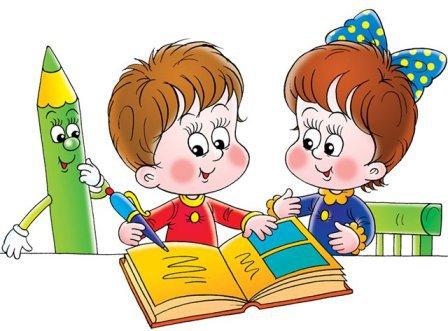 - stíratelnou tabulku + 1 fix- nůžky- lepidloPomůcky, které je nutné zakoupit:- 2 ks obyčejné tužky č. 2- náhradní fix na stíratelnou tabulku- pastelky (doporučuji tlustší trojhranné KOH-I-NOOR, 12 a více barev,   nelámou se, dobře se strouhají, dlouho vydrží)- ořezávátko- gumu- pero (až v prosinci) gumovací (s gumou na konci pera) nebo tornádo - velké tvrdé desky (chrání sešity a učebnice před pokrčením)- desky na písmenka- desky na číslice - obaly na sešity a učebnice (stačí zakoupit do konce září)- kufřík (pevnou krabici) do VV:   - kelímek na vodu  - temperové barvy (stačí 6 ks)  - vodové barvy 	  - štětec kulatý, plochý (prodávají se i sady štětců) 	  - paleta na barvy  - ubrus na lavici  	  - zástěrka nebo staré tričko (klidně po rodičích)- cvičební úbor do TV (vše podepsané) - cvičky nebo sálové boty se světlou podrážkou - tričko, kraťasy, tepláky, mikina, náhradní ponožky- plastové omyvatelné prostírání na svačinky - přezůvky (nejlépe s pevnou patou)PRVNÍ ŠKOLNÍ DEN SI DĚTI VEZMOU JEN AKTOVKU NA UČEBNICE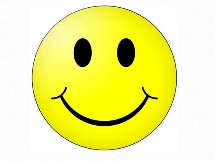                                                                      Těším se na Vás       S přáním hezkých prázdninMgr. Pavlína Drábková, třídní učitelka budoucích prvňáčků